Supplemental Digital Content 1. Figure – Age-specific HIV prevalence in children <15 years, estimated in MPHIA and evolution of PMTCT and option B+ in Malawi.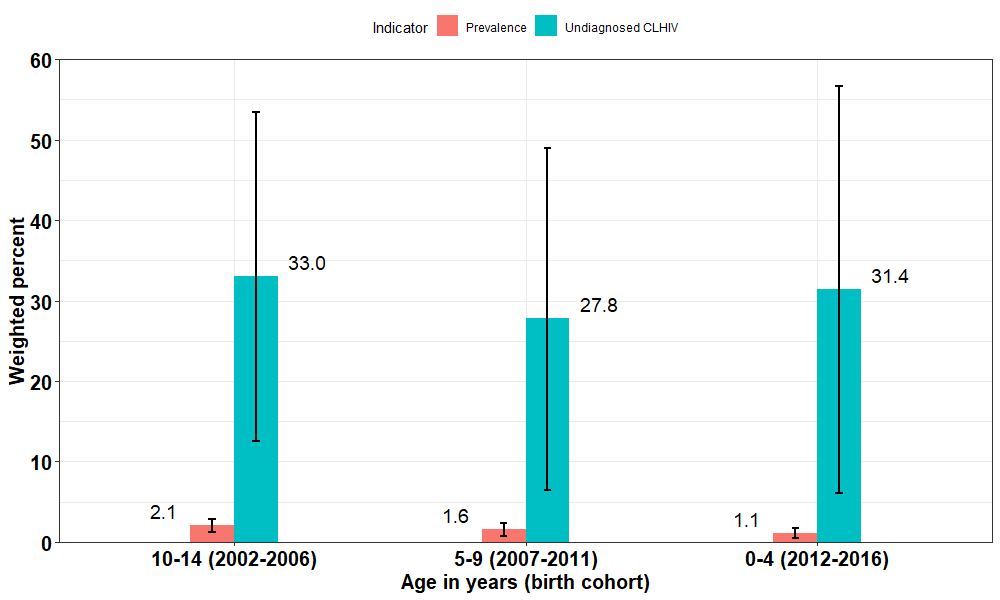 Supplemental Digital Content 2. Table – Age at initiation of antiretroviral treatment among HIV positive children <15 years, Malawi Population-based HIV Impact Assessment, 2015-16Supplemental Digital Content 2. Table – Age at initiation of antiretroviral treatment among HIV positive children <15 years, Malawi Population-based HIV Impact Assessment, 2015-16Supplemental Digital Content 2. Table – Age at initiation of antiretroviral treatment among HIV positive children <15 years, Malawi Population-based HIV Impact Assessment, 2015-16Supplemental Digital Content 2. Table – Age at initiation of antiretroviral treatment among HIV positive children <15 years, Malawi Population-based HIV Impact Assessment, 2015-16VariableCountMedian age at ART initiation (years)Interquartile rangeAll, 0-14 y393.01.9 - 4.6Age at the time of the survey (year)Age at the time of the survey (year)Age at the time of the survey (year)    0-481.20.0 - 2.0    5-9113.12.1 - 4.0    10-14205.03.7 - 10.1Sex    Male242.71.0 - 4.0    Female154.22.6 - 7.3Residence    Urban141.81.2 - 6.2    Rural253.21.2 - 4.0